Об утверждении плана проведения плановых 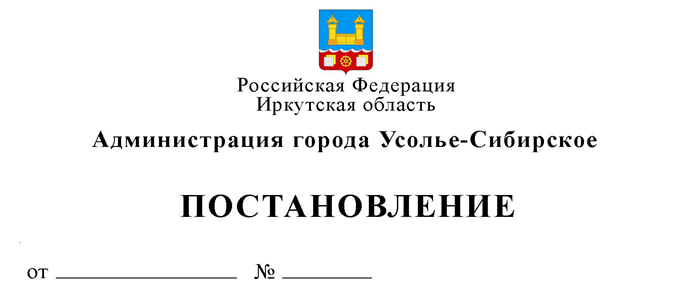 проверок юридических лиц и индивидуальных предпринимателей по муниципальному земельному контролю на территории муниципального образования «город Усолье-Сибирское» на 2019 год В соответствии с Федеральным законом от 26.12.2008 № 294-ФЗ «О защите прав юридических лиц и индивидуальных предпринимателей при осуществлении государственного контроля (надзора) и муниципального контроля», Федеральным законом от 06.10.2003 № 131-ФЗ «Об общих принципах организации местного самоуправления в Российской Федерации», Положением о муниципальном земельном контроле на территории муниципального образования «город Усолье-Сибирское», утвержденным постановлением администрации города Усолье-Сибирское от 03.05.2018 № 876, руководствуясь статьями 28, 55 Устава муниципального образования «город Усолье-Сибирское»; администрация города Усолье-Сибирское;ПОСТАНОВЛЯЕТ:1. Утвердить план проведения плановых проверок юридических лиц и индивидуальных предпринимателей по муниципальному земельному контролю на территории муниципального образования «город Усолье-Сибирское» на 2019 год (приложение 1). 2. Опубликовать настоящее решение в газете «Официальное Усолье» и разместить в информационно-телекоммуникационной сети «Интернет» на официальном сайте администрации города Усолье – Сибирское.3. Контроль за исполнением настоящего постановления возложить на председателя комитета по управлению муниципальным имуществом администрации города М.Ш. Сухановой.И.о мэра города                                                                                   Л.Н. ПаньковаПодготовил:Е.В. Матвеева					                                                   Согласовано:Председатель комитета по управлениюмуниципальным имуществом администрации города Усолье-Сибирское                         М.Ш. СухановаНачальник юридического отделаадминистрации города Усолье-Сибирское                         Е.М. Поцелуйко